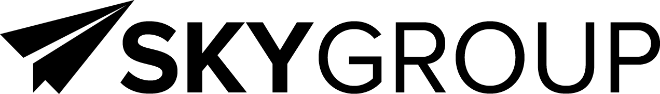 КАРТОЧКА ПРЕДПРИЯТИЯОСНОВНЫЕ ДАННЫЕПолное наименование Общество с ограниченной ответственностью «Скайгрупп»Сокращенное наименование ООО «Скайгрупп»Юридический адрес660118, Красноярский край, город Красноярск, Северное шоссе, дом 35, 
комната 20, 24.Почтовый 
адрес660118, Красноярский край, город Красноярск, Северное шоссе, дом 35, 
комната 20, 24.Фактический адрес660118, Красноярский край, город Красноярск, Северное шоссе, дом 35, 
комната 20, 24.Телефоны(391) 234-50-02 (склад); 234-50-01 (бухгалтерия), 234-50-00 (офис).Электронная почтаoffice@skygrp.ruГенеральный директорЯкушенко Василий Николаевич 
(действует на основании Устава)Главный бухгалтерФатян Наталья НиколаевнаОГРН1162468054176ИНН/КПП2465139369 / 246601001ОКТМО04701000ОКПО21872603ОКАТО04401377000ОКТМО04701000001ОКОГУ4210014ОКФС/ОКОПФ16 / 12300БАНКОВСКИЕ РЕКВИЗИТЫБАНКОВСКИЕ РЕКВИЗИТЫНаименованиеФилиал «Центральный» Банка ВТБ (ПАО) г. МоскваРасчетный счет40702810525460000066Кор. счет30101810145250000411БИК:044525411